Change RequestFor the Update of ISO 20022 Financial Repository ItemsA Origin of the request:A.1 Submitter: 		SWIFT Standards		A.2 Contact person: 	Janice Chapman	janice.chapman@swift.com 	+32 2 655 3390A.3 Sponsors: 	Related messages:Description of the change request:This change request is to correct the rules, OrderOriginatorEligibility3Rule and OrderOriginatorEligibility4Rule, because:[1]	a path in the rule is wrong  (OrderOriginatorEligibility3Rule)[2]	the language used to express the rule does not conform to the ISO 20022 linguistic style for a rule.An illustrated example of where the rule is located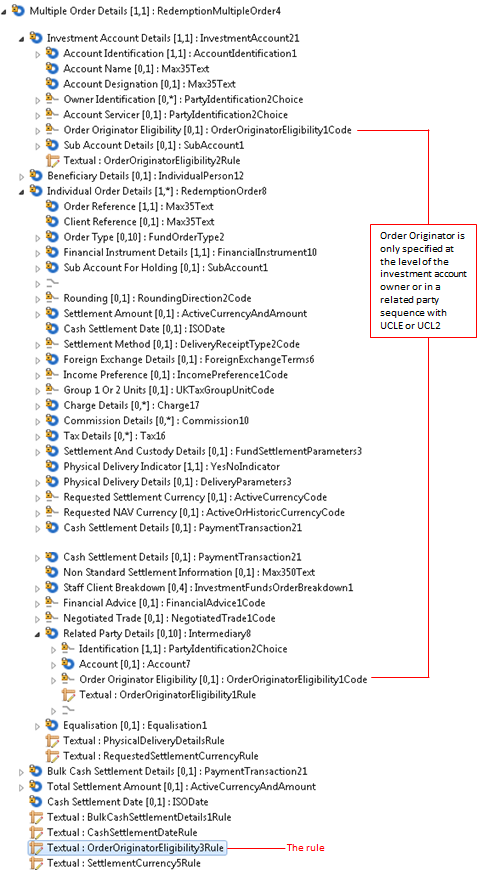 If the change request for the deletion of ‘cancel by details’ is agreed then this eliminates the need for changes to the cancellation messages (setr.002, setr.005, setr.008, setr.011, setr.047, setr.049, setr.051 and setr.053).With respect to the change from rules that are described as text only into formally expressed rules that can be validated in an automated way, the Order Originator Eligibility 3 Rule is not a rule that currently can be expressed formally because of the repetitive nature of the sequences in which the concerned elements are located.Purpose of the change:To correct an error in the documentation.Urgency of the request:The next maintenance cycle in which the maintenance of orders is permitted. Business examples:None.SEG recommendation:Comments:Reason for rejection:Message IdentifierMessage IdentifierRedemption Bulk Ordersetr.001.001.03Switch Order Cancellationsetr.014.001.03Redemption Bulk Order Cancellation Requestsetr.002.001.03Switch Order Confirmationsetr.015.001.03Redemption Bulk Order Confirmationsetr.003.001.03Subscription Order Confirmation Cancellation Instructionsetr.047.001.01Redemption Ordersetr.004.001.03Subscription Order Confirmation Amendmentsetr.048.001.01Redemption Order Cancellation Requestsetr.005.001.03Subscription Bulk Order Confirmation Cancellation Instructionsetr.049.001.01Redemption Order Confirmationsetr.006.001.03Subscription Bulk Order Confirmation Amendmentsetr.050.001.01Subscription Bulk Ordersetr.007.001.03Redemption Order Confirmation Cancellation Instructionsetr.051.001.01Subscription Bulk Order Cancellation Requestsetr.008.001.03Redemption Order Confirmation Amendmentsetr.052.001.01Subscription Bulk Order Confirmationsetr.009.001.03Redemption Bulk Order Confirmation Cancellation Instructionsetr.053.001.01Subscription Ordersetr.010.001.03Redemption Bulk Order Confirmation Amendmentsetr.054.001.01Subscription Order Cancellation Requestsetr.011.001.03Switch Order Confirmation Cancellation Instructionsetr.055.001.01Subscription Order Confirmationsetr.012.001.03Switch Order Confirmation Amendmentsetr.056.001.01Switch Ordersetr.013.001.03Message Path MC nameCurrent Rule Name and Textual DescriptionProposed Rule Name & Textual DescriptionSetr.001Inidivual Order DetailsRedemption Order 7OrderOriginatorEligibility3RuleEither InvestmentAccountDetails/OrderOriginatorEligibility or (one or more instances of RelatedPartiesDetails/OrderOriginatorEligibility) may be present, but not both.OrderOriginatorEligibility3RuleEither InvestmentAccountDetails/OrderOriginatorEligibility or one or more occurrences of RelatedPartyDetails/OrderOriginatorEligibility may be present, but not both.Setr.002Individual Order DetailsRedemption Order 5OrderOriginatorEligibility3RuleEither InvestmentAccountDetails/OrderOriginatorEligibility or (one or more instances of RelatedPartiesDetails/OrderOriginatorEligibility) may be present, but not both.OrderOriginatorEligibility3RuleEither InvestmentAccountDetails/OrderOriginatorEligibility or one or more occurrences of RelatedPartyDetails/OrderOriginatorEligibility may be present, but not both.Setr.003Individual Execution Details Redemption Execution 5OrderOriginatorEligibility3RuleEither InvestmentAccountDetails/OrderOriginatorEligibility or (one or more instances of IndividualExecutionDetails/RelatedPartiesDetails/OrderOriginatorEligibility) may be present, but not both.OrderOriginatorEligibility3RuleEither InvestmentAccountDetails/OrderOriginatorEligibility or one or more occurrences of IndividualExecutionDetails/RelatedPartyDetails/OrderOriginatorEligibility may be present, but not both.setr.004Multiple Order DetailsRedemption Multiple Order 4OrderOriginatorEligibility3RuleEither InvestmentAccountDetails/OrderOriginatorEligibility or (one or more instances of IndividualOrderDetails/RelatedPartiesDetails/OrderOriginatorEligibility)  may be present, but not both.OrderOriginatorEligibility3RuleEither InvestmentAccountDetails/OrderOriginatorEligibility or one or more occurrences of IndividualOrderDetails/RelatedPartyDetails/OrderOriginatorEligibility  may be present, but not both.setr.005CancellationByOrderDetails \ Multiple Order Detailsredemption Multiple Order 3OrderOriginatorEligibility3Rule Either InvestmentAccountDetails/OrderOriginatorEligibility or (one or more instances of IndividualOrderDetails/RelatedPartiesDetails/OrderOriginatorEligibility) may be present, but not both.OrderOriginatorEligibility3Rule Either InvestmentAccountDetails/OrderOriginatorEligibility or one or more occurrences of IndividualOrderDetails/RelatedPartyDetails/OrderOriginatorEligibility may be present, but not both.Setr.006Multiple Execution DetailsRedemption Multiple Execution 3OrderOriginatorEligibility3RuleEither InvestmentAccountDetails/OrderOriginatorEligibility or (one or more instances of IndividualExecutionDetails/RelatedPartiesDetails/OrderOriginatorEligibility) may be present, but not both.OrderOriginatorEligibility3RuleEither InvestmentAccountDetails/OrderOriginatorEligibility or one or more occurrences of IndividualExecutionDetails/RelatedPartyDetails/OrderOriginatorEligibility may be present, but not both.Setr.007Individual Order DetailsSubscription Order 7OrderOriginatorEligibility3RuleEither InvestmentAccountDetails/OrderOriginatorEligibility or (one or more instances of RelatedPartiesDetails/OrderOriginatorEligibility) may be present, but not both.OrderOriginatorEligibility3RuleEither InvestmentAccountDetails/OrderOriginatorEligibility or one or more occurrences of RelatedPartyDetails/OrderOriginatorEligibility may be present, but not both.Setr.008Individual Order DetailsSubscription Order 5OrderOriginatorEligibility3RuleEither InvestmentAccountDetails/OrderOriginatorEligibility or (one or more instances of RelatedPartiesDetails/OrderOriginatorEligibility) may be present, but not both.OrderOriginatorEligibility3RuleEither InvestmentAccountDetails/OrderOriginatorEligibility or one or more occurrences of RelatedPartyDetails/OrderOriginatorEligibility may be present, but not both.Setr.009Individual Execution DetailsSubscription Execution 5OrderOriginatorEligibility3RuleEither InvestmentAccountDetails/OrderOriginatorEligibility or (one or more instances of IndividualExecutionDetails/RelatedPartiesDetails/OrderOriginatorEligibility) may be present, but not both.OrderOriginatorEligibility3RuleEither InvestmentAccountDetails/OrderOriginatorEligibility or one or more occurrences of IndividualExecutionDetails/RelatedPartyDetails/OrderOriginatorEligibility may be present, but not both.setr.010Multiple Order Details Subscription Multiple Order 4OrderOriginatorEligibility3RuleEither IndividualOrderDetails/RelatedPartiesDetails/OrderOriginatorEligibility or (one or more instances of InvestmentAccountDetails/OrderOriginatorEligibility) may be present, but not both.OrderOriginatorEligibility3RuleEither one or more occurrences of IndividualOrderDetails/RelatedPartyDetails/OrderOriginatorEligibility or  InvestmentAccountDetails/OrderOriginatorEligibility may be present, but not both.setr.011Cancellation By Order Details \ Multiple Order DetailsSubscription Multiple Order 3OrderOriginatorEligibility3RuleEither InvestmentAccountDetails/OrderOriginatorEligibility or (one or more instances of IndividualOrderDetails/RelatedPartiesDetails/OrderOriginatorEligibility)   may be present, but not both.OrderOriginatorEligibility3RuleEither InvestmentAccountDetails/OrderOriginatorEligibility or one or more  occurrences of IndividualOrderDetails/RelatedPartyDetails/OrderOriginatorEligibility   may be present, but not both.setr.012Multiple Execution DetailsSubscription Multiple Execution 3OrderOriginatorEligibility3RuleEither InvestmentAccountDetails/OrderOriginatorEligibility or (one or more instances of IndividualExecutionDetails/RelatedPartiesDetails/OrderOriginatorEligibility) may be present, but not both.OrderOriginatorEligibility3RuleEither InvestmentAccountDetails/OrderOriginatorEligibility or one or more occurrences of IndividualExecutionDetails/RelatedPartyDetails/OrderOriginatorEligibility may be present, but not both.Setr.047Multiple Execution DetailsSubscription Multiple Execution 3OrderOriginatorEligibility3RuleEither InvestmentAccountDetails/OrderOriginatorEligibility or (one or more instances of IndividualExecutionDetails/RelatedPartiesDetails/OrderOriginatorEligibility) may be present, but not both.OrderOriginatorEligibility3RuleEither InvestmentAccountDetails/OrderOriginatorEligibility or one or more occurrences of IndividualExecutionDetails/RelatedPartyDetails/OrderOriginatorEligibility may be present, but not both.Setr.048Multiple Execution DetailsSubscription Multiple Execution 3OrderOriginatorEligibility3RuleEither InvestmentAccountDetails/OrderOriginatorEligibility or (one or more instances of IndividualExecutionDetails/RelatedPartiesDetails/OrderOriginatorEligibility) may be present, but not both.OrderOriginatorEligibility3RuleEither InvestmentAccountDetails/OrderOriginatorEligibility or one or more occurrences of IndividualExecutionDetails/RelatedPartyDetails/OrderOriginatorEligibility may be present, but not both.Setr.049Individiual Execution DetailsSubscription Execution 5OrderOriginatorEligibility3RuleEither InvestmentAccountDetails/OrderOriginatorEligibility or (one or more instances of IndividualExecutionDetails/RelatedPartiesDetails/OrderOriginatorEligibility) may be present, but not both.OrderOriginatorEligibility3RuleEither InvestmentAccountDetails/OrderOriginatorEligibility or one or more occurrences of IndividualExecutionDetails/RelatedPartyDetails/OrderOriginatorEligibility may be present, but not both.Setr.050Individual Execution DetailsSubscription Execution 5OrderOriginatorEligibility3RuleEither InvestmentAccountDetails/OrderOriginatorEligibility or (one or more instances of IndividualExecutionDetails/RelatedPartiesDetails/OrderOriginatorEligibility) may be present, but not both.OrderOriginatorEligibility3RuleEither InvestmentAccountDetails/OrderOriginatorEligibility or one or more occurrences of IndividualExecutionDetails/RelatedPartyDetails/OrderOriginatorEligibility may be present, but not both.Setr.051Multiple Execution DetailsRedemption Multiple Execution 3OrderOriginatorEligibility3RuleEither InvestmentAccountDetails/OrderOriginatorEligibility or (one or more instances of IndividualExecutionDetails/RelatedPartiesDetails/OrderOriginatorEligibility) may be present, but not both.OrderOriginatorEligibility3RuleEither InvestmentAccountDetails/OrderOriginatorEligibility or one or more occurrences of IndividualExecutionDetails/RelatedPartyDetails/OrderOriginatorEligibility may be present, but not both.Setr.052Multiple Execution DetailsRedemption Multiple Execution 3OrderOriginatorEligibility3RuleEither InvestmentAccountDetails/OrderOriginatorEligibility or (one or more instances of IndividualExecutionDetails/RelatedPartiesDetails/OrderOriginatorEligibility) may be present, but not both.OrderOriginatorEligibility3RuleEither InvestmentAccountDetails/OrderOriginatorEligibility or one or more occurrences of IndividualExecutionDetails/RelatedPartyDetails/OrderOriginatorEligibility may be present, but not both.Setr.053Individual Execution DetailsRedemption Execution 5OrderOriginatorEligibility3RuleEither InvestmentAccountDetails/OrderOriginatorEligibility or (one or more instances of IndividualExecutionDetails/RelatedPartiesDetails/OrderOriginatorEligibility) may be present, but not both.OrderOriginatorEligibility3RuleEither InvestmentAccountDetails/OrderOriginatorEligibility or one or more occurrences of IndividualExecutionDetails/RelatedPartyDetails/OrderOriginatorEligibility may be present, but not both.Setr.054Individual Execution DetailsRedemption Execution 5OrderOriginatorEligibility3RuleEither InvestmentAccountDetails/OrderOriginatorEligibility or (one or more instances of IndividualExecutionDetails/RelatedPartiesDetails/OrderOriginatorEligibility) may be present, but not both.OrderOriginatorEligibility3RuleEither InvestmentAccountDetails/OrderOriginatorEligibility or one or more occurrences of IndividualExecutionDetails/RelatedPartyDetails/OrderOriginatorEligibility may be present, but not both.Setr.013RootOrderOriginatorEligibility4RuleEither SwitchOrderDetails/InvestmentAccountDetails/OrderOriginatorEligibility or (one or more instances of SwitchOrderDetails/RelatedPartyDetails/OrderOriginatorEligibility) may be present, but not both.OrderOriginatorEligibility4RuleEither SwitchOrderDetails/InvestmentAccountDetails/OrderOriginatorEligibility or one or more occurrences  of SwitchOrderDetails/RelatedPartyDetails/OrderOriginatorEligibility may be present, but not both.Setr.014RootOrderOriginatorEligibility4RuleEither SwitchOrderDetails/InvestmentAccountDetails/OrderOriginatorEligibility or (one or more instances of SwitchOrderDetails/RelatedPartyDetails/OrderOriginatorEligibility) may be present, but not both.OrderOriginatorEligibility4RuleEither SwitchOrderDetails/InvestmentAccountDetails/OrderOriginatorEligibility or one or more occurrences of SwitchOrderDetails/RelatedPartyDetails/OrderOriginatorEligibility may be present, but not both.Setr.015RootOrderOriginatorEligibility4RuleEither SwitchExecutionDetails/InvestmentAccountDetails/OrderOriginatorEligibility or (one or more instances of SwitchExecutionDetails/RelatedPartyDetails/OrderOriginatorEligibility) may be present, but not both.OrderOriginatorEligibility4RuleEither SwitchExecutionDetails/InvestmentAccountDetails/OrderOriginatorEligibility or one or more occurrences of SwitchExecutionDetails/RelatedPartyDetails/OrderOriginatorEligibility) may be present, but not both.Setr.055Cancellation By Order Confirmation DetailsSwitch Order Confirmation 1OrderOriginatorEligibility4RuleEither SwitchExecutionDetails/InvestmentAccountDetails/OrderOriginatorEligibility or (one or more instances of SwitchExecutionDetails/RelatedPartyDetails/OrderOriginatorEligibility) may be present, but not both.OrderOriginatorEligibility4RuleEither SwitchExecutionDetails/InvestmentAccountDetails/OrderOriginatorEligibility or one or more occurrencesof SwitchExecutionDetails/RelatedPartyDetails/OrderOriginatorEligibility may be present, but not both.Setr.056RootOrderOriginatorEligibility4RuleEither SwitchExecutionDetails/InvestmentAccountDetails/OrderOriginatorEligibility or (one or more instances of SwitchExecutionDetails/RelatedPartyDetails/OrderOriginatorEligibility) may be present, but not both.OrderOriginatorEligibility4RuleEither SwitchExecutionDetails/InvestmentAccountDetails/OrderOriginatorEligibility or one or more occurrences of SwitchExecutionDetails/RelatedPartyDetails/OrderOriginatorEligibility may be present, but not both.ConsiderConsiderXTiming- Next yearly cycle: 2016/2017(the change will be considered for implementation in the yearly maintenance cycle which starts in 2016 and completes with the publication of new message versions in the spring of 2017)- Next yearly cycle: 2016/2017(the change will be considered for implementation in the yearly maintenance cycle which starts in 2016 and completes with the publication of new message versions in the spring of 2017)X- At the occasion of the next maintenance of the messages(the change will be considered for implementation, but does not justify maintenance of the messages in its own right – will be pending until more critical change requests are received for the messages)- At the occasion of the next maintenance of the messages(the change will be considered for implementation, but does not justify maintenance of the messages in its own right – will be pending until more critical change requests are received for the messages)- Urgent unscheduled(the change justifies an urgent implementation outside of the normal yearly cycle)- Urgent unscheduled(the change justifies an urgent implementation outside of the normal yearly cycle)- Other timing:- Other timing:- Other timing:Reject